CМОЛЕНСКАЯ ОБЛАСТЬМОНАСТЫРЩИНСКИЙ РАЙОННЫЙ СОВЕТ ДЕПУТАТОВ РЕШЕНИЕ      от 02 июля 2019 года                                                                                 № 41      О внесении изменений в решение Монастырщинского районного Совета депутатов Смоленской области от 03.02.2012 г. № 37 «О введении в действие системы налогообложения в виде единого налога на вмененный доход для отдельных видов деятельности по муниципальному образованию «Монастырщинский район» Смоленской области с 01.01.2012 г.» (в редакции решений от 26.12.2016 № 32, от 30.10.2018 № 40)В соответствии с пунктом 4 статьи 5 Налогового кодекса Российской Федерации, пункта 3 части 10 статьи 35 Федерального закона от 06.10.2003 № 131 ФЗ «Об общих принципах организации местного самоуправления в Российской Федерации», подпункта 3 пункта 2 статьи 19 Устава муниципального образования «Монастырщинский район» Смоленской области, обращением Монастырщинского райпо, Монастырщинский районный Совет депутатовРЕШИЛ:1. Внести изменения в решение Монастырщинского районного Совета депутатов Смоленской области от 03.02.2012 № 37 «О введении в действие системы налогообложения в виде единого налога на вмененный доход для отдельных видов деятельности по муниципальному образованию «Монастырщинский район» Смоленской области с 01.01.2012» (в редакции решений от 26.12.2016 № 32, от 30.10.2018 № 40), изложив пункты 18, 19, 20, 21 в приложении № 1 «Значение корректирующего коэффициента базовой доходности К2» к решению в новой редакции:2. Настоящее решение вступает в силу с момента опубликования в газете «Наша жизнь» и распространяет свое действие на правоотношения, возникшие с 01 января 2019 года, подлежит размещению на официальном сайте Администрации муниципального образования «Монастырщинский район» Смоленской области в сети Интернет. 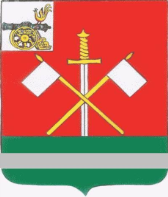 Наименование видов, (подвидов) предпринимательской деятельностиЗначения корректирующегокоэффициента базовой доходности деятельности К2 по группам территорийЗначения корректирующегокоэффициента базовой доходности деятельности К2 по группам территорийНаименование видов, (подвидов) предпринимательской деятельности4группа5группа18. Оказание услуг по передаче во временное владение и (или) в пользование торговых мест, расположенных в объектах стационарной торговой сети, не имеющих торговых залов, объектов нестационарной торговой сети, а также объектов организации общественного питания, не имеющих залов обслуживания посетителей. В которых площадь одного торгового места, объекта нестационарной торговой сети или объекта организации общественного питания не превышает 5 квадратных метров0,50,519. Оказание услуг по передаче во временное владение и (или) в пользование торговых мест, расположенных в объектах стационарной торговой сети. Не имеющих торговых залов, объектов нестационарной торговой сети, а также объектов организации общественного питания, не имеющих залов обслуживания посетителей, в которых площадь одного торгового места, объекта нестационарной торговой сети и объекта организации общественного питания превышает 5 квадратных метров0,50,520. Оказание услуг по передаче во временное владение и (или) в пользование земельных участков  для размещения объектов стационарной и  нестационарной торговой сети, а также объектов организации общественного питания, если площадь земельного участка не превышает 10 квадратных метров0,10,0321. Оказание услуг по передаче во временное владение и (или) в пользование земельных участков для размещения объектов стационарной и нестационарной торговой сети, а также объектов организации общественного питания, если площадь земельного участка превышает 10 квадратных метров0,10,03Глава муниципального образования«Монастырщинский район» Смоленской области                                          В.Б. ТитовПредседатель Монастырщинского районного Совета депутатов                                                                                                         П.А. Счастливый